سازمان آتش نشانی و                                                                                                                                  تاریخ تنظیم : ......................................
خدمات ایمنی تهران                                                                                            ش.پ آتش نشانی : ...........................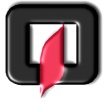 مشخصات مدیرعامل شرکت مجری/ مشاور (اشخاص حقیقی و یا حقوقی تائید شده سازمان آتش نشانی)اینجانب ............................................... نام پدر ...................................... کد ملی .................................. مدیرعامل شرکت (مجری/ مشاور) ................................. با شماره ثبت .....................................  گواهی می نمایم تمامی اقلام مندرج در جدول فوق را از شرکت ایمن حریق پایدار خریداری و در پروژه فوق تحویل مالک و با نظارت مستمر، بدون هیچ گونه تغییری در محل با اجرای سیم کشی مناسب و براساس استاندارد مورد تائید سازمان آتش نشانی نصب نموده و مسئولیت آن را بر عهده می گیرم.در ضمن صحت امضای مالک یا وکیل و امضاء و مهر شرکت وارد کننده کالا را تائید نموده و مسئولیت و عواقب ناشی از آن را بر عهده می گیرم.آدرس شرکت: ...................................................................................................      تلفن دفتر:   ................................................                              تلفن همراه: ...................................................نام محصولنام تجاریکشور سازندهمدل قطعهشماره تستمتعارفآدرس پذیربیم دتکتورتاییدیهتعدادکنترل پنلSENSایرانPC5ب 606436596*استاندارد ملی ایرانکاشف دودیSENSایرانSD-101ب 604604593*استاندارد ملی ایرانکاشف حرارتیSENSایرانHD-101ب 604604693*استاندارد ملی ایرانآژیرSENSایرانPS-100ب608424099*استاندارد ملی ایرانشستیSENSایرانRC-100ب604604793*استاندارد ملی ایران